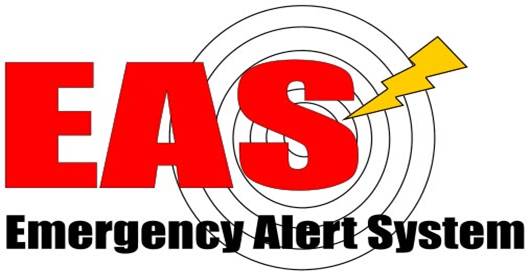 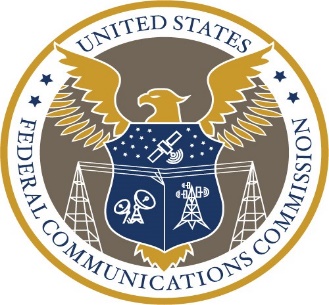 _____________________________________________________________________________________Table of ContentsHeading	Page #I.	Summary	3II.	Background	4III.	The 2021 Nationwide EAS Test	5A.	The Parameters of the 2021 Nationwide EAS Test	5B.	Participation in the Nationwide EAS Test	6C.	Participants by EAS Designation	9D.	EAS Participant Monitoring of IPAWS	11E.	Breakdown of Test Performance by EAS Participant Type	11F.	Language of Alert	12IV.	ANALYSIS OF MOST SIGNIFICANT ISSUES	13A.	The Nationwide EAS Test: Complications	131.	Complications Reported in Checkboxes	142.	Complications Reported by Test Participants in Explanatory Text Fields	143.	Monitoring Source Issues	164.	Equipment Performance Issues	195.	Poor Signal	196.	Antenna Issues	197.	Equipment Configuration	198.	Audio Issues	199.	Power Issues	1910.	Clock Issues	1911.	Out of Broadcast Range	2012.	Lightning	2013.	Internet Issues	2014.	Low Power	2015.	Delivery Issues	2016.	Accessibility Issues	20V.	Next steps	21VI.	Conclusion	22APPENDIX: HOW EAS WORKS……………………………………………...…………………………………………………….23SummaryOn August 11, 2021, the Federal Emergency Management Agency (FEMA), in coordination with the Federal Communications Commission (Commission or FCC), conducted a nationwide test of the Emergency Alert System (EAS) using only the broadcast-based distribution system, otherwise known as the “EAS daisy chain.”  FEMA stated that “[t]he intent of conducting the test in this fashion is to determine the capability of the [EAS] to deliver messages to the public in event that dissemination via internet is not available.  This was the sixth EAS nationwide test. The large majority of the EAS Participants – radio and television stations, cable television systems, direct broadcast satellite (DBS), Satellite Digital Audio Radio Service (SDARS), digital audio broadcasting systems, and wireline video systems – reported successful receipt and retransmission of the nationwide test.  The test thus demonstrated that the national EAS distribution architecture is largely effective as designed.  As anticipated, the test also shed light on challenges that impeded the ability of some EAS Participants to receive and/or retransmit the test alert.  The overall results of the 2021 nationwide EAS test, as determined based upon data collected from the FCC’s EAS Test Reporting System (ETRS) and outreach to FEMA and State Emergency Communication Committee (SECC) representatives, demonstrate the following:The test message reached 89.3% of the EAS Participants, an increase from 82.5% in the 2019 test.  The 2019 test and this year’s test both evaluated the broadcast-based architecture.  The overall retransmission success rate was 87.1%, which is an increase from 79.8% reported in 2019;In this year’s EAS test, FEMA and SECC representatives reported that seven Primary Entry Point stations experienced technical complications, down from twelve Primary Entry Point stations that experienced similar complications in 2019;  Test participants reported roughly half as many complications with receipt and retransmission as compared to 2019.  In this report, the Public Safety and Homeland Security Bureau (PSHSB or the Bureau) provides an analysis of the 2021 nationwide EAS test results, as reported by EAS Participants and other EAS stakeholders.  Specifically, the Bureau assesses the functionality of the broadcast-based EAS distribution architecture and identifies areas for improvement regarding technical and operational performance.  The report includes steps that the Bureau recommends to improve EAS performance based on this year’s test results.  Similarly, it recommends actions that EAS Participants can take to improve the reliability and reach of the EAS.  BackgroundThe EAS provides the President with a means to address the American public during times of national emergency.  It also provides authorized federal, state, and local alert originators an effective means to transmit local and/or statewide emergency alerts, such as severe weather alerts and America’s Missing: Broadcast Emergency Response (AMBER) Alerts.  The Commission, in conjunction with FEMA, implements the EAS at the federal level.  FCC rules require EAS Participants to have the capability to receive and transmit Presidential Alerts disseminated over the EAS.  There are two methods by which EAS alerts may be distributed.  Under the traditional broadcast-based distribution structure, the EAS transmits an alert through a pre-established hierarchy of broadcast, cable, and satellite systems, starting with the initial delivery to the Primary Entry Point (PEP) stations.  This first method is the EAS Protocol, a messaging protocol that delivers basic alert elements over the air.  The EAS Protocol lacks the capability to deliver separate audio and non-English text files and is dependent on radio reception for the quality of the audio,  but it serves as a reliable means of disseminating alerts to the public in situations in which IP-based services may not be available.  The second method of distribution is over an Internet-based system called the Integrated Public Alert and Warning System or IPAWS.  IPAWS alerts are formatted in the more sophisticated Common Alerting Protocol (CAP).  CAP-formatted alerts initiated through IPAWS can include audio, video or data files, images, non-English translations of alerts, and links providing detailed information.  The Appendix to this report contains additional information about the EAS, including a description of how the alerts are disseminated over the EAS.  The Commission places the highest priority on ensuring that emergency managers have effective emergency alerting tools.  In this regard, and informed by the 2019 nationwide EAS test results, the Bureau took additional steps to prepare for the 2021 test.  Over the past year, for example, the Bureau conducted outreach to promote understanding and compliance with the Commission’s accessibility requirements.  The Bureau reminded EAS Participants of the importance of ensuring that EAS alerts are accessible to the public.  In addition, the FCC Enforcement Bureau issued an Enforcement Advisory to remind EAS Participants of their compliance obligations.  Seeking to encourage Low Power broadcaster participation and performance, the Bureau reached out to Low Power broadcasters to share specifically-targeted resources, including an updated Low Power Broadcaster Webinar, that provides instructions and information about how to participate in the test and file in the ETRS.  Bureau staff also worked to improve the ETRS user experience by clarifying some instructions, updating the frequently asked questions, improving the search function, and providing more Spanish language filing materials.The 2021 Nationwide EAS TestThe Parameters of the 2021 Nationwide EAS TestFEMA initiated the 2021 nationwide EAS test by sending a National Periodic Test (NPT) alert to the PEP stations at 2:20 pm on August 11, 2021, for broadcast throughout their listening areas.  A group of selected EAS Participants in each PEP’s broadcast area, known as Local Primary (LP) stations, monitor these PEP stations.  When LP stations receive the NPT alert, they, in turn, broadcast the alert in their listening areas.  The remaining broadcasters, cable television facilities, and other EAS Participants located in each LP’s broadcast footprint receive the alerts from the LP stations and deliver the alerts to the public (or in the case of cable, to customers’ set top boxes).  As it did in 2019, FEMA did not distribute the alert through the Internet-based IPAWS system.  FEMA conducted the test in this manner to determine the capability of the broadcast-based distribution system to deliver messages to the public in event that alert dissemination via Internet were not available.  Participation in the Nationwide EAS TestThere are approximately 25,644 EAS Participants in the United States and its territories.  This estimate includes analog and digital radio broadcast stations (including AM, FM, and Low Power FM (LPFM) stations); analog and digital television broadcast stations (including Low Power TV (LPTV)); analog and digital cable systems; wireless cable systems; wireline video systems; DBS services; and SDARS.Table 1 summarizes the participation rate in the 2021 nationwide EAS test.  Excluding duplicate filings, EAS Participants made 19,302 unique filings, with a participation rate of 75.3%, down from 78.6% in 2019.  Radio broadcasters had a participation rate of 79.9%, down from 82.0% in 2019, while television broadcasters’ participation rate was 62.6%, down from 68.2% in 2019.  Cable systems, Internet Protocol Television (IPTV), and wireline video system participants had a participation rate of 67.9%, down from 73.5% in 2019.  Table 1. Overview of Filings Received in ETRSTable 2 provides an overview of the form types submitted in ETRS.  Form One asked EAS Participants to report basic identifying information, such as ownership or licensee contact information, EAS designation as identified in their State EAS Plan, and the make, model, and software version of their EAS equipment.  Form Two asked EAS Participants to report “day of test” results, including whether they had successfully received and retransmitted the test alert.  Form Three asked EAS Participants to report more detailed test results, such as the first source from which the alert was received, the language in which the alert was received, and details of any issues experienced during the test.  87.8% of test participants completed Forms One, Two, and Three, as required by the Commission’s rules, which is down from 90.0% in 2019.  8.9% of test participants submitted “day of test” results in Form Two but failed to submit the detailed results required by Form Three, which is a smaller percentage than 2019’s 7.2%.  3.3% of test participants failed to submit any test results, filing only their identifying information required by Form One.  Cable Systems had a high Form Three completion rate of 96.5%, while the Other group had the lowest Form Three completion rate of 53.3%.Table 2. Overview of Filings Received in ETRS by Form TypeTable 3 compares the filing rate of Low Power broadcasters to that of all broadcasters.  LPFM participation in the test (49.5%) was lower than that of radio broadcasters overall (78.8%), and lower than 2019’s participation rate (55.9%).  Similarly, LPTV participation (47.4%) was lower than that of television broadcasters overall (62.7%), and lower than 2019’s participation rate (48.1%).  As with the 2019 test, the low participation rate of Low Power broadcasters reduced the overall participation rate of broadcasters.  Of the 3,734 radio broadcasters that were expected to file but failed to do so, 1,056 (28.3%) were LPFM Broadcasters.  Of the 1,509 television broadcasters that were expected to file but failed to do so, 1,045 (69.3%) were LPTV broadcasters.  Table 3. Overview of Filings Received from BroadcastersParticipants by EAS DesignationETRS Form One asked EAS Participants to identify the EAS designations assigned to them by their State EAS Plan.  Table 4 provides the reported EAS designations of all test participants by participant type.  The number of test participants reporting incorrectly their participant type has increased from 2019.  According to FEMA, there are 76 PEP stations nationwide.  This year, 531 test participants reported that they served as National Primary (NP) stations.  NPs are tasked with the primary responsibility of receiving the Presidential Alert and delivering it to an individual state or portion of a state.  In this regard, PEP stations are generally NPs.  This number is significantly down from the 624 test participants that reported to be NPs in 2019, and about the same as in 2018, when 539 test participants reported that they served as NP stations.  Overall, this data suggests that this number continues to be higher than it should be; test participants need to better understand their role in the EAS and there is still room for improvement in this regard.Table 4. EAS Designation by Participant TypeEAS Participant Monitoring of IPAWSAll EAS Participants are required to monitor IPAWS.  ETRS Form One asked EAS Participants to confirm whether their facility’s equipment complied with this requirement.  Table 5 shows that 97.4% of test participants reported that they are complying with the IPAWS monitoring requirement—a increase from 96.6% in 2019.  However, because the number of test participants decreased, the raw number of participants monitoring IPAWS decreased from 19,349 in 2019 to 18,036 in 2021.  Table 5. IPAWS Monitoring by Participant TypeBreakdown of Test Performance by EAS Participant TypeIn ETRS Form Two, the Commission asked EAS Participants whether they had successfully received and retransmitted the test alert on August 11, 2021.  Table 6 shows test participants’ success rates for alert receipt and retransmission.  When compared to performance during the 2019 test, every category of EAS Participant saw a noticeable improvement.  This data indicates that, overall, 89.3% of test participants successfully received the alert which is an increase from the 2019 success rate of 82.5%.  The overall retransmission success rate of 87.1% is an increase from 79.8% reported in 2019.  88.8% of radio broadcasters successfully received the alert an increase from 81.6% in 2019, and successful retransmissions improved to 87.0% when compared to the 79.6% success rate in 2019.  Television broadcasters reported that 90.1% (up from 85.1% in 2019) successfully received the alert and 86.0% (up from 79.7% in 2019) successfully retransmitted it.  Similarly, 90.8% (up from 85.6% in 2019) of cable systems successfully received the alert and 88.7% (up from 81.6% in 2019) successfully retransmitted it. As we will note later in this report, of the 76 PEP stations operating during this test, seven experienced issues transmitting the test.  In 2019, 77 PEP stations were operating and 12 reported experiencing issues with transmission.  We believe it is reasonable to infer that these improvements in PEP stations’ performance significantly contributed to the marked increases in receipt and retransmission rates.  Additionally, as discussed in more detail below, many 2021 PEP complications resulted in low audio rather than total failure to transmit the nationwide test.Table 6. Test Performance by Participant Type Table 7 shows the performance of Low Power broadcasters in the 2021 nationwide EAS test.  LPFM broadcasters had an alert receipt success rate of 78.8%, approximately 10 percentage points less than the success rate of all radio broadcasters, and an alert retransmission success rate of 73.3%, approximately 13.5 percentage points less than the success rate of all radio broadcasters.  85.7% of LPTV broadcasters successfully received the alert, which is approximately 4.4 percentage points less than the rate of all television broadcasters.  72.4% of LPTV broadcasters successfully retransmitted the alert, which is approximately 5.4 percentage points less than the rate of all television broadcasters.  Table 7. Test Results of Low Power BroadcastersLanguage of AlertForm Three asked EAS Participants to report the languages in which they received and retransmitted the test alert.  Table 8 shows the language of the alerts that were received and retransmitted by test participants.  The test alert message was sent only in English.  The table below reflects the number of test participants who elected to transmit the alert to their audience in Spanish.   More radio and television broadcasters and cable providers reported receiving and retransmitting the test alert in either Spanish only or both Spanish and English than reported such receipt or retransmission in 2019.  The most marked increases were in cable providers that received and retransmitted the test alert in English and Spanish, which were reported by 90 and 131 cable providers, respectively, in 2019, compared to 465 and 508 cable providers, respectively, in 2021.   Table 8. Spanish Versus English Language Alerts by Participant TypeTest participants also reported the primary languages in their service area.  Table 9 tallies the three highest reported service area languages or combination of languages.  Of the 14,057 responses received from EAS Participants, 13,334 (94.9%) reported English as the primary language in the service area, while 404 (2.9%) reported both English and Spanish, and 270 (1.9%) reported Spanish only as the primary language in the service area.  This year, 16 other languages were reported in smaller numbers, including Russian, Chinese, Korean, Samoan, Navajo, Portuguese, Vietnamese, Greek, Creole, French, Hebrew, Tagalog, Chamorro, Hindi, Yup’ik/Cup’ik, and Hmong. Table 9. Primary Language(s) in Service AreaANALYSIS OF MOST SIGNIFICANT ISSUESThe Nationwide EAS Test: ComplicationsTest participants reported complications with the test that included equipment configuration issues, performance issues, audio quality issues, alerting source issues, and clock errors.  As in previous years, EAS Participants reported the complications they experienced in two ways.  First, ETRS Form Three provided a series of checkboxes that allowed EAS Participants to assign categories to the issues they experienced.  These categories were based on the complications observed in previous nationwide EAS tests, which included audio quality issues, equipment performance issues, software update issues, and user error.  Second, Form Three allowed EAS Participants to offer more detailed descriptions of the complications through the use of explanatory text fields.  Complications Reported in CheckboxesOf the 19,174 test participants, 12,275 reported through checkboxes that they experienced no complications during receipt (64.0%).  13,328 (69.5%) test filers reported they experienced no complications during retransmission.  In 2019, 12,510 (62.5%) reported by checkbox that they experienced no complications during receipt, and 13,503 (67.4%) test filers reported the same during retransmission.  Table 10 shows the categories of complications reported by test participants through checkboxes.  Of the 18,533 test participants, 2,182 reported through checkboxes that they experienced at least one issue during receipt.  753 test participants reported that they experienced at least one issue during retransmission.  In all, participants reported 3,034 issues in receipt and 1,456 issues in retransmission through checkboxes.  Table 10. Complications Reported by Test Participants Through CheckboxesComplications Reported by Test Participants in Explanatory Text Fields	Table 11a categorizes the responses received in explanatory text fields for the group of 4,333 test participants that reported they experienced complications in the receipt of the test message.  Table 11b categorizes the responses received in explanatory text fields for the group of 3,569 test participants that reported they experienced complications in retransmitting the alert.  Table 11a. Explanations Reported by Test Participants Experiencing Complications on ReceiptTable 11b.  Explanations Reported by Test Participants Experiencing Complications on RetransmissionMonitoring Source IssuesBelow we address two sources of monitoring source issues: PEP station and non-PEP station related complications.  Both FEMA and SECC representatives reported that of 76 PEP stations, seven (approximately 9%) experienced technical issues receiving and retransmitting the alert on the test day, a significant decrease from twelve in 2019 (approximately 16%).  These parties identified PEP station issues in North Carolina, Michigan, Kentucky, Florida, Virginia, and American Samoa.  Premiere Networks, a satellite-based PEP station that is monitored in several states, transmitted no audio.  Specifically, three PEP stations relayed low audio; two stations relayed no audio.  One PEP station was hit by lightning immediately prior to the test, and another had a communications issue and did not receive the test.  PEP stations in Florida and American Samoa experienced similar technical issues in 2019.  FEMA notes that it is taking measures to improve PEP performance in the future.  In particular, FEMA is continuing its work with SECCs in several states to conduct state-level tests on a monthly basis and station-level tests on a weekly basis through the PEP stations.  Non-PEP station complication reports significantly declined from 2019.  Specifically, 1,027 test participants reported in the explanation portion of the form that they did not receive a signal from their monitored source(s).  This represents less than half of the 2,533 that reported the same in 2019, and it represents 5.4% of all test participants, compared to 11.1% of all test participants in 2019.  In addition, SECC representatives from New Jersey, Pennsylvania, Georgia, Kansas, and Washington informed the FCC of some local broadcast distribution chain issues that were not related to PEP station complications.  In New Jersey and Pennsylvania, the issues were specific to one widely monitored source in each state that experienced EAS equipment configuration issues on test day.  Each station engineer reports to have fixed the issue.  In Georgia, the southern portion of the state relies on intermediary sources like local primaries and state relays to receive the test message.  On test day, a state relay experienced a technical issue that disrupted the transmission of the alert to parts of southern Georgia.  The Georgia SECC reports that the issue that caused the disruption has been fixed.  In Kansas, one widely-monitored EAS Participant first received the alert from Premiere Networks, and as a result retransmitted an alert that lacked audio.  This EAS Participant was monitored by 41 other participants, of which 32 reported also retransmitting an alert that lacked audio.  In Washington, the SECC reported that several stations in the eastern part of the state received and retransmitted an alert message with low, and, at times, no audio.  	Table 12 shows which test participants, by state, did not receive the alert and explained that this failure was due to monitoring source issues (i.e., not interference, antenna, or equipment issues).  While this data does not definitively show that inability to receive a transmission was related to PEP or NP complications, it does show where there were large scale transmission issues.  Notably, the states with the highest number of reported monitored source issues were not those that experienced PEP station complications.  Although the factors to which we can attribute this discrepancy likely differ from state to state, one case study in Michigan revealed that the failure of a PEP station did not result in large scale reports of failure to receive monitored sources because an alternative monitored source was good quality and the first to arrive at the EAS equipment.  In Florida, the PEP station failure did not result in failure to receive the alert; rather it transmitted the alert with audio distortions, which may also have contributed to low numbers of reports of failure to receive the monitored source.  Also, alternatives like the public radio relay reportedly worked well this year.  Kentucky and Michigan’s PEP stations relayed low or distorted audio, which may have limited the number of reports of monitored source complications in those areas. Illinois experienced the greatest number of reports of monitoring source complications followed by Georgia.  In Illinois, the issues were specific to one widely monitored source that experienced equipment configuration issues, which the station reportedly fixed.  This single point of failure was compounded by some stations that monitored the same source through their LPs directly and through Illinois’ Emergency Management State Relay Network indirectly.  Georgia and Pennsylvania’s monitoring source issues are described above.  In California, many issues were localized to California’s Arizona and Nevada border, where it is difficult to receive a signal directly from a PEP station.  In addition, there are some areas in California that have difficulty receiving a broadcast signal due to terrain.   Table 12: Test Alert Receipt Failures Reported in Explanatory Text Fields and Sorted by State/TerritoryAs a practical matter, one way for EAS Participants to reduce complications due to failure to receive the NPT, such as the complications discussed above, is to ensure that they monitor several independent sources of alerts.  Multiple monitored sources add redundancy to the system so that when one source fails, a test participant can still successfully receive the alert from elsewhere and retransmit it.  We note that the Commission’s rules require EAS Participants to monitor two EAS sources for EAS messages that are formatted in accordance with the EAS Protocol, in addition to requiring monitoring of IPAWS.  We are aware that many EAS Participants already monitor multiple broadcast-based sources.  However, we continue to emphasize the importance of multiple monitoring sources as required by our rules.  We also recommend that stations located far from PEP stations consider the viability, technically and otherwise, of satellite sources of the broadcast alert, such as NPR Squawk Channel, Premiere Networks, and SiriusXM.
Equipment Performance IssuesThere were 389 test participants that reported equipment performance issues on receipt and 565 on retransmission involving non-working equipment that required returning the equipment to the manufacturer.  Participants cited that the equipment simply was out for repair, failed during the test, was missing, or malfunctioned.  Poor SignalThere were 78 test participants on receipt and 32 on retransmission that reported failure to receive the test message due to poor signal.  Test participants attributed the poor signal to interference, a weak signal from their monitoring source, or a weather-related complication.  Antenna IssuesThere were 48 test participants on receipt and 29 on retransmission that reported they did not receive the test signal because the antenna failed, fell, was damaged, or was improperly positioned to receive the monitoring source.Equipment ConfigurationThere were 103 test participants on receipt and 94 on retransmission that provided explanations of EAS equipment configuration issues.  Participants in this category cited user-related configuration problems, including the system clock, incorrect tuning, and lack of software upgrades.  Most test participants that reported complications related to equipment configuration also reported that they had successfully identified and corrected the cause of those complications or were fixing it immediately.Audio IssuesThere were 2,550 test participants on receipt and 1,506 on retransmission that explained their station did not receive the alert due to audio quality complications.  Many test participants reported background noise, only tones and no message, and/or unintelligible audio.  Power IssuesThere were 53 test participants on receipt and 64 on retransmission that explained they were having power outages or issues during the time of the test.  Most respondents citing power issues stated these outages were a result of recent storms in the area.  Clock IssuesThere were 31 test participants on receipt and 47 on retransmission who explained that an incorrect time setting within the EAS equipment caused issues with the ability to receive or retransmit the EAS message.  Test participants noted that the time or time zone was set incorrectly.  For example, if the EAS equipment’s time is set too far ahead, it would not retransmit the EAS message, as the equipment would consider the message to have expired. Out of Broadcast RangeThere were 17 test participants on receipt and 29 on retransmission that explained their station was isolated, or outside of the range other broadcasters.  These stations report that they are reliant upon EAS messages sent over the Internet, and because this test was only sent over the air, they did not receive it.LightningThere were 26 test participants on receipt and 22 on retransmission that explained their station was affected by lightening which hindered their ability to received and/or retransmit the test.  Lightning issues included damaging equipment necessary for broadcasting or causing interference.  Internet IssuesThere were 7 test participants on receipt and 13 on retransmission that had internet outages during the test.  While the test was sent over the air, respondents noted that lack of Internet created an issue with receiving and/or retransmitting the alert.  Because FEMA stated it did not transmit this alert via the Internet, these respondents may not have understood the nature of the test and/or did not configure their EAS equipment properly.Low PowerThere were 18 test participants on retransmissions stated that they were a Low Power station and did not have a responsibility to retransmit.  Low power stations are required to broadcast the alert, though they are not required to have equipment capable of generating the EAS codes and Attention Signal.  Delivery IssuesThere were four test participants on retransmission that stated while they did retransmit the test, technical issues caused a failure to occur for some subscribers/viewers, causing the message to not be received. Accessibility IssuesIndividuals with disabilities and organizations representing people with disabilities submitted observations to the FCC regarding issues relating to the accessibility of alerts.  Informal feedback was also obtained from input directly emailed to the Commission.  Filers noted that the manner in which the EAS test message was displayed in some cases was not accessible to people with disabilities.  Specifically, filers reported that the audio was of poor quality or absent; there was no alert tone; and text crawls were often missing, too fast and unreadable, overlapping with closed captions, or displaying poor color contrast.  Overall, the issues raised largely mirrored those identified in the 2019 Nationwide WEA and EAS Test Report.  Because the nationwide test was sent solely in the EAS Protocol, the alert’s text and audio messages were not identical in most cases.  The EAS Protocol does not relay text or other visual information, so EAS Participants that provide video service (e.g., TV broadcasters or cable providers) are required to construct a visual message from the alert’s header codes, which identify the “who, what, where, and when” of the alert.  Because the terms used by the video services to add the text and visual information are taken directly from the EAS Protocol, the resulting visual message may be unclear or confusing to the public.    Next stepsThe Bureau will continue to take measures to improve the EAS.  To help address areas for improvement highlighted by the 2021 nationwide EAS test, the Bureau will continue to address commonly reported operational complications and improve participation in the nationwide test. In December 2021, the Commission initiated a proceeding to improve the accessibility of the visual content for alerts that are distributed via the EAS protocol.  Specifically, in the Notice of Proposed Rulemaking, the Commission proposes rule changes to improve the clarity and descriptiveness of the visual message associated with the nationwide EAS test so that members of the public who are unable to access the test’s audio message, including persons who are deaf or hard of hearing, will be able to visually receive the critical informational elements of the test in a more understandable manner.  In the companion Notice of Inquiry, the Commission examines whether the legacy EAS architecture can be modified, augmented, or redesigned to (i) enable alert originators to relay text of their audio message as part of or in parallel with their legacy EAS alerts so that EAS Participants can generate a more useful visual crawl that matches the information in the audio message, and (ii) enable more functionality within the system as a whole.  We encourage parties with an interest in these issues to submit comments in this proceeding in PS Docket 15-94. The Bureau will continue to implement user-friendly changes to streamline the ETRS filing process, including exploring how to use state EAS plan data submitted through the Alert Reporting System to further streamline and improve the accuracy of ETRS filings such as by educating EAS Participants of their EAS designations and better ensuring that they monitor their assigned alerting sources.The Bureau will work closely with SECCs to help ensure that State EAS Plans, which are required to be updated by July 5, 2022, assign monitoring sources to EAS Participants that ensure EAS redundancy and the best possible coverage for areas that have difficulty receiving broadcast signals.EAS Participants can address some deficiencies with more education, continued training, and improved communication with other broadcasters and their SECC to better understand their role and obligations as a participant in the EAS.  Commission rules require regular testing of the EAS.  We encourage EAS Participants to use this process to ensure their EAS equipment is in reliable working order, confirm that they are monitoring appropriate sources, and verify that the audio level of the alert is correct.  Specifically, it is critically important that those EAS Participants that are widely monitored use testing to ensure their EAS equipment is in reliable working order.  EAS Participants that fail to receive an alert or note any issues during a scheduled test should work swiftly and closely with their SECC to identify why and take all necessary steps for corrective action.  ConclusionThe 2021 nationwide EAS test demonstrated an improvement from 2019.  Receipt and retransmission rates increased, while reported monitored source complications markedly decreased.  As observed in 2019, the system would largely perform as designed, and it would reach the vast majority of the public, if activated without the availability of the Internet.  The Bureau will continue to work with FEMA, EAS Participants, and other EAS stakeholders to improve the system and ensure that it remains effective and can transmit timely and accurate national alerts to the public when they are needed the most.  APPENDIX: HOW EAS WORKSThe Emergency Alert SystemThe EAS is designed primarily to provide the President with the capability to communicate via a live audio transmission to the public during a national emergency.  The EAS is the successor to prior national warning systems Control of Electromagnetic Radiation (CONELRAD), established in 1951; and the Emergency Broadcasting System (EBS), established in 1963.  The FCC, in conjunction with FEMA and the NWS, implements EAS at the federal level.  The respective roles these agencies play are defined by a 1981 Memorandum of Understanding between FEMA, NWS and the FCC; a 1984 Executive Order; a 1995 Presidential Statement of EAS Requirements; and a 2006 Public Alert and Warning System Executive Order.  As a general matter, the Commission and FEMA work closely with radio and television broadcasters, cable providers, and other EAS Participants and stakeholders – including state, local, territorial and tribal governments – to ensure the integrity and utility of the EAS.FCC rules require EAS Participants to have the capability to receive and transmit Presidential alerts disseminated over the EAS, and generally govern all aspects of EAS participation.  EAS Participants also voluntarily transmit thousands of alerts and warnings issued annually by the NWS and state, tribal, and local governments, these alerts typically address severe weather threats, child abductions, and other local emergencies.  As discussed in more detail below, non-Presidential EAS alerts do not require that EAS Participants open a live audio feed from the alerting source, but rather transmit alerts with prerecorded messages that can be delivered at the discretion of the EAS Participant, rendering non-Presidential alerts (and their related testing procedures) inappropriate for end-to-end testing of a national alert.Broadcast-Based Distribution of EAS There are two methods by which EAS alerts may be distributed.  Under the broadcast-based distribution structure, illustrated in Figure 2 below, the EAS is designed to cascade the EAN through a pre-established hierarchy of broadcast, cable, and satellite systems.  FEMA initiates a nationwide, Presidential alert using specific encoding equipment to send the EAN code initially to the Primary Entry Point (PEP) stations over a secure telephone (wireline) connection.  PEP stations are privately owned commercial and non-commercial radio broadcast stations that cooperatively participate with FEMA to provide emergency alert and warning information to the public before, during, and after a national or local emergency.  Upon receipt of the code, the PEPs open a live audio channel to FEMA and broadcast the EAN throughout their listening areas.  A group of selected EAS Participants in each PEP’s broadcast area, known as Local Primary (LP) stations, monitor these PEP stations.  When LP stations receive the EAN, they, in turn, open up an audio channel to FEMA via the PEP, and broadcast the EAN in their listening areas.  The remaining broadcasters, cable television facilities and other EAS Participants located in each LP’s broadcast footprint receive the alerts from the LP stations, transmit the alerts to the public (or in the case of cable, to customers’ set top boxes), and open up the audio channel to FEMA through their PEP and LP.  Figure 2. EAS Architecture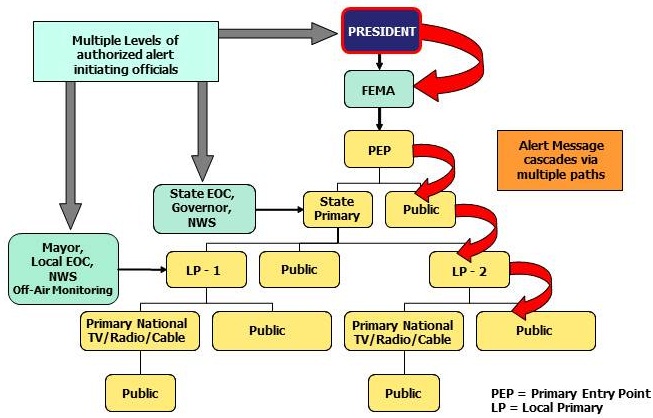 Alerting via IPAWSEAS and WEA alerts may be distributed over the Internet through the Integrated Public Alert and Warning System (IPAWS), illustrated in Figure 3 below.  As of June 30, 2012, EAS Participants are required to be able to receive EAS alerts formatted in Common Alerting Protocol (CAP) from authorized emergency alert initiators over the Internet via IPAWS.  CAP-formatted alerts can include audio, video or data files, images, multilingual translations of alerts, and links providing more detailed information than what is contained in the initial alert (such as streaming audio or video).  An EAS Participant that receives a CAP-formatted message can utilize the CAP-formatted content to generate messages in synchronous audio and visual formats, which then can be broadcast to local viewers and listeners.  CAP also provides each alert with a unique alert identifier and supports alert authentication through the provision of a digital signature and an encryption field that enables greater protection of the CAP message.  Figure 3. IPAWS Architecture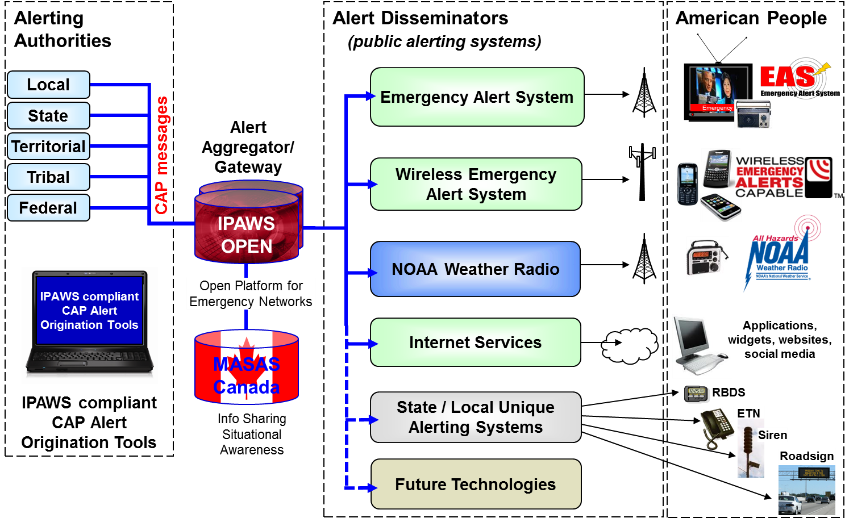 EAS Participant Type # of EAS Participants Filings Received Unique Filings Received  Filing Rate (Unique Filings) Radio Broadcasters 17,521 14,82713,99379.9%Television Broadcasters 4,128 2,7262,58362.6%Cable Systems 3,9953,1612,45067.9%IPTV Providers 257221Wireline Video Systems 5840Other24 n/a 1815n/a All Total 25,64421,04719,30275.3%EAS Participant Type Unique Filings Form One Filed Only Form One Filed Only Forms One and Two Only Forms One and Two Only Forms One, Two, and Three Filed Forms One, Two, and Three Filed EAS Participant Type Unique Filings Form One Filed Only Form One Filed Only Forms One and Two Only Forms One and Two Only Forms One, Two, and Three Filed Forms One, Two, and Three Filed EAS Participant Type Unique Filings Unique
 Filings % Unique
 Filings % Unique
 Filings % Radio Broadcasters 13,9935834.2%1,46010.4%11,95085.4%Television Broadcasters 2,583281.1%1817.0%2,37491.9%Cable Systems 2,450251.0%612.5%2,36496.5%IPTV Providers 22141.8%94.1%20894.1%Wireline Video Systems 4000.0%512.5%3587.5%Other1516.7%640.0%853.3%All Total 19,3026413.3%1,7228.9%16,94087.8%  Filers Expected  Filings Rec’d28 Filing RateForm One Filed OnlyForm One Filed OnlyForms One and Two OnlyForms One and Two Only  Filers Expected  # % %  # % All Radio Broadcasters 17,63713,90378.8%5834.2%1,46010.5%11,86085.3%LPFM Broadcasters 2,093 1,03749.5%838.0%13813.3%81678.7%All Television Broadcasters 4,047 2,53862.7%281.1%1817.1%2,32991.8%LPTV Broadcasters 1,985 94047.4%192.0%9410.0%82788.0%EAS Participant Type National Primary (NP) State Primary (SP) State Relay (SR) Local Primary 1 (LP1) Local Primary 2 (LP2) Participating National (PN) Radio Broadcasters 3531208161,06872211,109Television Broadcasters 8731112104682,255Cable Systems 651636137662,247IPTV Providers 2113278171Wireline Video Systems 5005232Other 003555All Total 5311689701,34687115,819EAS Participant Type Test Participants Monitoring IPAWS Monitoring IPAWS EAS Participant Type Test Participants #  % Radio Broadcasters 13,32012,98497.5%Television Broadcasters 2,5102,46898.3%Cable Systems 2,4232,32596.0%IPTV Providers 21720895.9%Wireline Video System 403792.5%Other 1414100.0%All Total 18,52418,03697.4%EAS Participant Type Test Participants Successfully Received Alert Successfully Received Alert Successfully Retransmitted Alert Successfully Retransmitted Alert EAS Participant Type Test Participants # % # % Radio Broadcasters 13,32011,82888.8%11,58687.0%Television Broadcasters 2,5102,26190.1%2,15986.0%Cable Systems 2,4232,19990.8%2,15088.7%IPTV Providers 21719690.3%18384.3%Wireline Video Systems 403792.5%3485.0%Other 1414100.0%1392.9%All Total 18,52416,53589.3%16,12687.1%EAS Participant Type Test Participants Successfully Received AlertSuccessfully Received AlertSuccessfully Retransmitted AlertSuccessfully Retransmitted AlertEAS Participant Type Test Participants # % # % All Radio Broadcasters 13,32011,82888.8%11,58687.0%LPFM Broadcasters 95475278.8%70173.5%All Television Broadcasters 2,5102,26190.1%2,15986.0%LPTV Broadcasters 92178985.7%74280.6%EAS Participant Type Received Alert Received Alert Received Alert Retransmitted Alert Retransmitted Alert Retransmitted Alert EAS Participant Type English Spanish English and Spanish English Spanish English and Spanish Radio Broadcasters 10,53039310,329368Television Broadcasters 2,06023231,9603038Cable Systems 1,67804651,5880508IPTV Providers 1830617406Wireline Video Systems 33003300Other 800800All Total 14,4926249714,09266560English English English and Spanish English and Spanish Spanish Spanish # % # % # % 1333494.9%4042.9%2701.9%Complication Experienced During Receipt Experienced During Receipt Experienced During Retransmission Experienced During Retransmission Complication # % # % Audio Quality Issues2,22912.0%n/an/aEquipment Configuration Issues870.5%1550.8%Equipment Failure390.2%660.4%Software Outdated510.3%480.3%User Error190.1%60.0%Other6093.3%1,1816.4%Receipt Explanations Number of Test Participants Reporting this ExplanationPercentage of ExplanationsPercentage of All Unique FilingsAudio Issues2,55458.9%13.8%Transmission Not Received1,02723.7%5.5%Equipment Issues3899.0%2.1%Configuration Issues1032.4%0.6%Signal issues781.8%0.4%Power Issues531.2%0.3%Antenna Issues481.1%0.3%Clock Issues310.7%0.2%Lightning260.6%0.1%Out of Broadcast Range170.4%0.1%Internet Issues70.2%0.0%Total4,333100.0%23.4%Retransmission ExplanationsNumber of Test Participants Reporting this ExplanationPercentage of Retransmission ExplanationsPercentage of All Unique FilingsAudio Issues1,50642.2%8.1%Transmission Not Received1,14732.1%6.2%Equipment Issues56515.8%3.1%Configuration Issues942.6%0.5%Power Issues641.8%0.4%Clock Issues471.3%0.3%Signal Issues310.9%0.2%Antenna Issues290.8%0.2%Out of Broadcast Range290.8%0.2%Lightning220.6%0.1%Low Power180.5%0.1%Internet Issues130.4%0.1%Delivery Issues40.1%0.0%Total3,569100.0%19.5%State/TerritoryParticipants Noting No Test Alert Received State/TerritoryParticipants Noting No Test Alert ReceivedIL165OH12GA106OR11PA73NC10CA67ND10NY43KS9WV42ID7TX37MT7NJ35NM7CO33SC7KY31UT7AZ28TN6FL26NV5AR22AK4IN22IA4VA22MD4WA19MN4WY19AS3DE17MA2LA15RI2MO14SD2OK14CT1WI14MP1AL12MS1MI12NH1NE12Grand Total = 1,027Grand Total = 1,027Grand Total = 1,027Grand Total = 1,027Grand Total = 1,027